ХМЕЛЬНИЦЬКА МІСЬКА РАДАВИКОНАВЧИЙ КОМІТЕТРIШЕННЯПро  передачу  з  балансу   Департаменту  освіти та  науки  Хмельницької  міської  ради на балансХмельницької спеціалізованої загальноосвітньої школи   № 19    І-ІІІ   ступенів   імені    академіка Михайла Павловського спортивного майданчика для  міні-футболу  зі  штучним  покриттям             Розглянувши   клопотання  Департаменту   освіти та науки Хмельницької міської ради,      клопотання Хмельницької спеціалізованої загальноосвітньої школи № 19 І-ІІІ ступенів імені академіка Михайла Павловського, відповідно  до  рішення  двадцять  восьмої сесії  від  30.10.2013 року № 11 «Про впорядкування управління об’єктами комунальної власності територіальної громади міста Хмельницького», керуючись Законом України «Про місцеве самоврядування в Україні», виконавчий комітет міської ради ВИРІШИВ:      1. Передати з балансу Департаменту освіти та науки Хмельницької міської ради на баланс   Хмельницької спеціалізованої загальноосвітньої школи № 19 І-ІІІ ступенів імені академіка Михайла Павловського спортивний майданчик для міні-футболу зі штучним покриттям за адресою: м. Хмельницький, вул. Кам’янецька, 164,  первісною балансовою вартістю  1499208,15 грн (один   мільйон  чотириста   дев’яносто  дев’ять    тисяч  двісті вісім  грн 15 коп.).            2.  Контроль   за    виконанням    рішення    покласти   на  заступника міського голови  Г. Мельник та Департамент освіти та науки Хмельницької міської ради.Міський голова                                                                                                     О. СИМЧИШИНвід№                      м. Хмельницький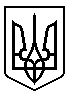 